There were no new bills brought forward this week.SENATE BILLSSB 29: Sen. Anavitarte - Bill would require citizens who want to vote in a Georgia election by absentee ballot to include a copy of their driver's license, voter ID card, passport, or other official form of US identification when they apply for the absentee ballot and at the time of submittal. Assigned to House Ethics Committee SB 30: Sen. Beach - SB 30 would provide for pari-mutuel horse racing in Georgia and would establish Georgia Horse Racing Commission. Assigned to House Regulated Industries and Utilities Committee HOUSE BILLSHB 98: Rep. Eddie Lumsden - bill would authorize counties and cities to conduct “public hearings” by teleconference during emergency conditions (e.g. pandemics). The policy would acknowledge that participation by teleconference would be equal to full in person participation as if those conducting the public hearing are physically present and members of the public must be afforded the means to participate fully in the same manner as if they were physically present. The legislation comes from several instances around the state where local municipalities struggled to conduct the business of their boards as quorums where not met because of health concerns of in person meetings. Assigned to Government Affairs Committee. HB 104: Rep. Stevens - relating to specific, business, and occupation taxes, so as to levy and impose a tax on persons who enter certain rental agreements with certain equipment rental companies within a certain period of time; to require such equipment rental companies to collect such taxes and remit them to county tax commissioners for credit against such company's ad valorem tax liability for certain equipment; to provide that county tax commissioners shall retain excess fees; to provide for the reporting of certain statistical data related to such tax; to provide for rules and regulations; to provide for definitions; to provide for related matters; to repeal conflicting laws; and for other purposes. Assigned to Ways and Means HB 112: Rep. Trey Kelley - COVID-19 liability protections for Georgia businesses and hospitals would be extended until July 14, 2022, under a bill introduced in the General Assembly. Since August, the liability protections have shielded businesses and health-care facilities in Georgia from lawsuits brought by people who contract COVID-19 in all but the worst negligence or recklessness cases. The bill only calls for a one-year extension. Assigned to Judiciary Committee HB 139: Rep Mainor - This bill would prohibit trains from restricting traffic crossing for longer than 15 minutes except in emergency situations. Assigned to House Transportation Committee HB 150: Reps. Williamson, Hatchett, Kelley, Frazier, Parsons, Smith - HB 150 would prohibit local government entities in Georgia from banning the connection of any utility service based on the type or source of fuel. Assigned to House Energy, Utilities, and Telecommunications Committee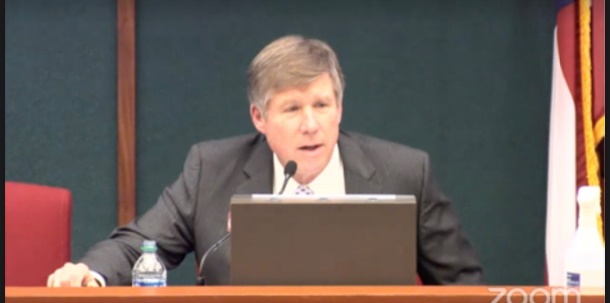 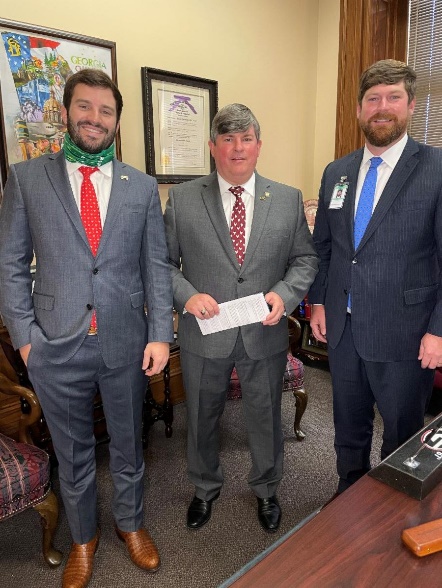 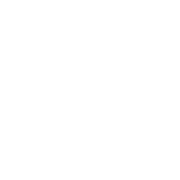 